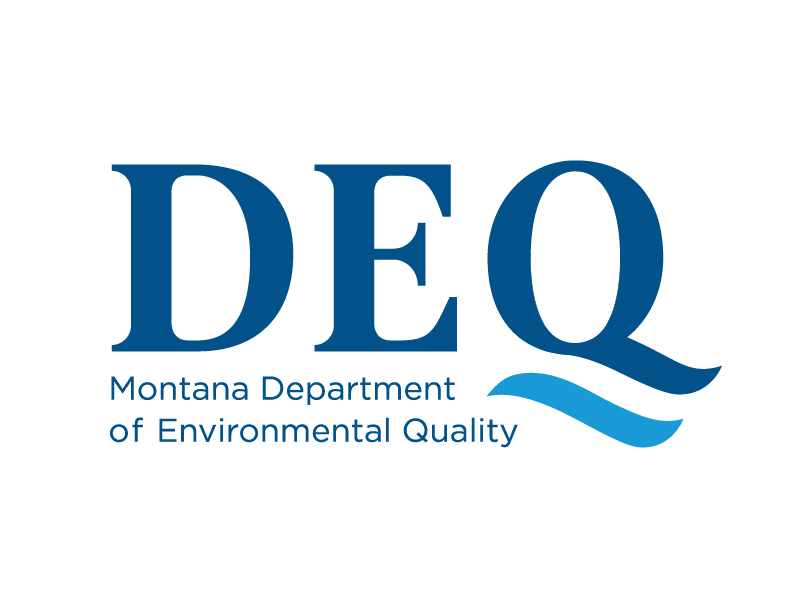 Coal SectionSurface Mine Permit Bond Release FormThis application form is for bond release pertaining to Phases I, II, III, IV and/or Undisturbed acres. The applicant agrees to:If federal minerals or surface are involved, send 1 complete copy to Office of Surface Mining (OSM), Casper Field Office Director and 1 complete copy to OSM, Denver Program Support Division Manager. If there are no federal acres involved, send 1 complete copy of this application and attachments to OSM, Casper Field Office Director. File application during the appropriate time or season pursuant to Administrative Rules of Montana (ARM) 17.24.1111(2). Submit Affidavit of Publication following the publication of Public Notice. Attach any support documents that are referenced in this application and check the appropriate boxes below to indicate those attached. Copies of letters sent to landowners Appropriate narrative and/or tables addressing 82-4-232(6)(a) and (b) MCA, ARM 17.24.1111 and 17.24.1116 Proposed Public Notice pursuant to 82-4-232(6)(a) MCA Maps (as necessary to evaluate the reclamation) Other (Please describe):      SECTION A – APPLICANT INFORMATION A1.  Permit ID Number:      
Site Name:      
Date Permit Approved:      
Name of Applicant:      
Address:      
City:        State:        Zip Code:      
SECTION B – BOND RELEASE     B1. Current bond amount in effect: $0.00
Total amount of bond requested for release: $0.00
Bond Remaining if total release is granted: $0.00 
Type of Disturbance:  Mine Level   Associated  Facilities  
Bond Release PhasesBreakdown of Final Bond Release Acres 
(Only applies to Phase IV, Undisturbed, or Pre-1989 Phase III)Legal Description of Bond Release Area:      Check all that apply: Mineral OwnershipFederal     State     Tribal    Private    County  Other Surface OwnershipFederal     State     Tribal    Private    County  Other SECTION C – CERTIFICATION *MUST BE CONSISTENT WITH DESIGNATION OF PERMIT COORDINATORPursuant to ARM 17.24.1111(4), I, the undersigned, hereby certify that all applicable reclamation requirements have been achieved in accordance with the Act, and the approved reclamation plan. Signature: Title:       						           Date:         Subscribed and sworn to before me, the undersigned, a Notary Public for the State of                                    this                       day of                                        , _________________.        	__________________________________________	Notary Public for the State of: ____________________ Residing at: ____________________                                                                    My Commission expires: ___________________                          (SEAL) Name of Bonding AgentAddressCityStateZip CodeBond No(s)PhaseAcres*no decimalsDollar Amount  RequestedPhase I: (Defined in ARM 17.24.1116(6)(a))0$0.00Phase II: (Defined in ARM 17.24.1116(6)(b))0$0.00Phase III: (Defined in ARM 17.24.1116(6)(c))0$0.00Phase IV: (Defined in ARM 17.24.1116(6)(d))0$0.00Undisturbed Acres0$0.00Permit Acreage MineralPermit Acreage Surface Federal:00Tribal:00State:00Private:00County:00Total:00